Chicken on a Stick The Primos® Chicken-on-a-Stick decoy is designed specifically for “fanning” in gobblers.  This unique form of turkey hunting allows the hunter to get up close and personal with big toms.  Chicken-on-a-Stick comes with a proprietary stake design that is engineered with specific features for “fanning,” including a built in gun rest and a mini camera mount so you can record the excitement. This decoy can also be used as a free-standing jake decoy, or you can add it to your spread.Features & BenefitsUnique “fanning” decoy allows hunters to fool turkeys by keeping the decoy and fan in between the hunter and bird to get closer than ever before.Lightweight collapsible body for easy carryTwo-part stake with built-in gun rest, handgrip and Mini Cam mount.Includes: Stake, Silk Fan and Real Fan HolderPart No.   	Description		UPC		MSRP69067	Chicken on a Stick-Jake Decoy	0-10135-69067-0		$39.95	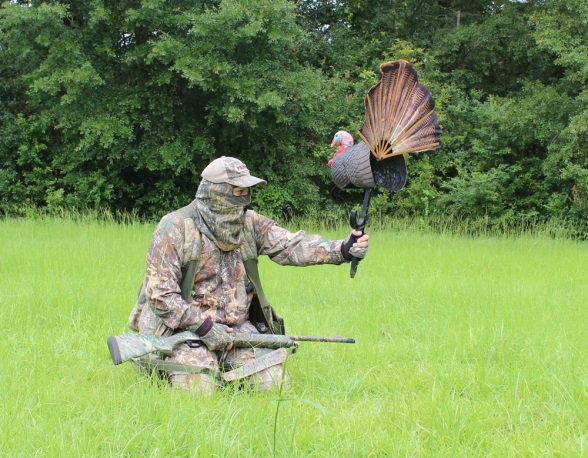 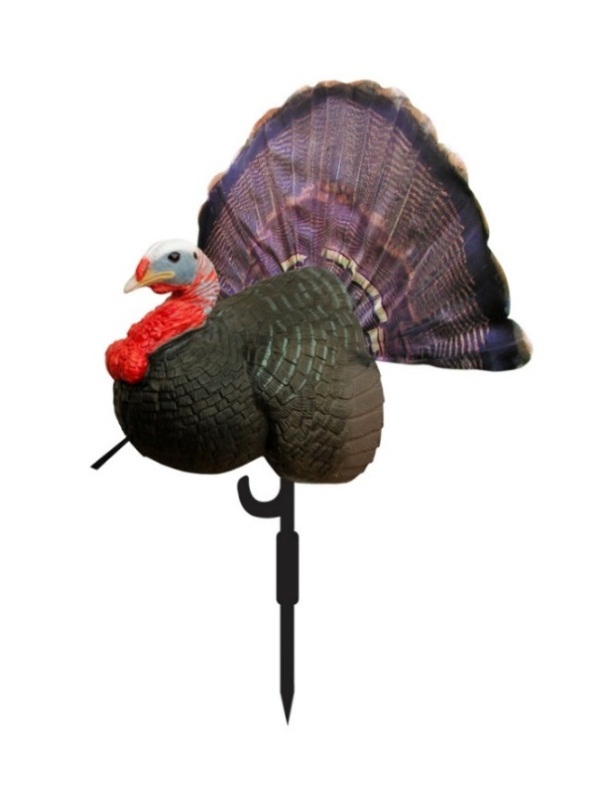 